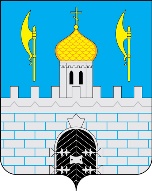 АДМИНИСТРАЦИЯ СЕРГИЕВО-ПОСАДСКОГО ГОРОДСКОГО ОКРУГА   МОСКОВСКОЙ ОБЛАСТИ РАСПОРЯЖЕНИЕот _________№ __________ПроектО выявлении правообладателя ранее учтенного объекта недвижимости В соответствии со статьей 69.1 Федерального закона от 13.07.2015 №218-ФЗ «О государственной регистрации недвижимости», В отношении объекта недвижимости площадью 28,5 кв. м., расположенного по адресу: Московская область, Сергиево-Посадский городской округ, г. Хотьково, улица Седина, д.4, кв.31 с кадастровым номером 50:05:0000000:63250, в качестве его правообладателя, владеющего данным жилым помещением на праве собственности, выявлена (ФИО), ………года рождения, место рождения город ………, ……. район Московская область, паспорт гражданина Российской Федерации серия ……….., выдан Хотьковским ОМ Сергиево-Посадского р-на, дата выдачи ……., код подразделения 503-101, проживающая (зарегистрированная по месту жительства) по адресу: Московская область, Сергиево-Посадский городской округ, город Хотьково, улица Седина,  д.4, кв.31.Право собственности (ФИО) на указанный  в пункте 1 настоящего распоряжения объект недвижимости подтверждается договором дарения квартиры от 21.04.1994 года, зарегистрированным Сергиево-Посадским БТИ 05.05.1994, реестр №5414.Заместитель главы  городского округа                                                                   О.Ю. Мурзак